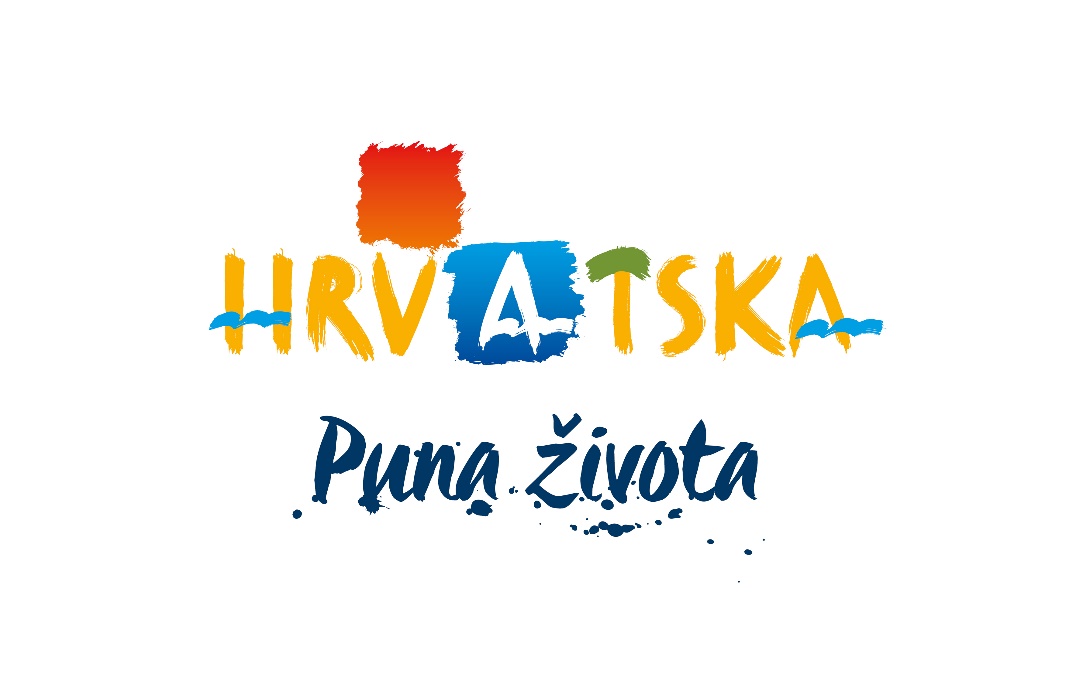 JAVNI POZIVZA IZBOR NACIONALNOG POBJEDNIKAZA  EUROPSKU DESTINACIJU IZVRSNOSTI (EDEN) ZA 2019.NA TEMU „ ZDRAVSTVENI  I WELLNESS TURIZAM“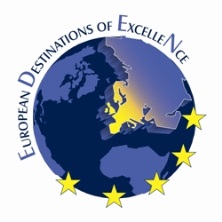 Zagreb, lipanj 2019.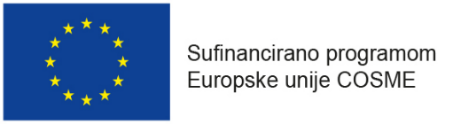 Sukladno pozivu Europske komisije za podnošenje kandidature za organizaciju izbora Europske destinacije izvrsnosti 2019. na temu „Health and well-being tourism – 2019.“ (GRO/SME/18/C/065), temeljem Godišnjeg programa rada i financijskog plana za 2019. godinu te uz suglasnost Ministarstva turizma od 14. lipnja 2019., Hrvatska turistička zajednica (dalje u tekstu: HTZ) objavljujeJAVNI POZIVZA IZBOR NACIONALNOG POBJEDNIKA ZA EUROPSKU DESTINACIJU IZVRSNOSTI (EDEN) ZA 2019. GODINU NA TEMU „ZDRAVSTVENI I WELLNESS TURIZAM“I.     Predmet Javnog poziva Predmet Javnog poziva je izbor nacionalnog pobjednika za Europsku destinaciju izvrsnosti (EDEN) za 2019. godinu na temu „Zdravstveni i wellness turizam“. Temeljem natječajnog poziva Europske komisije, cilj navedenog izbora je nagrađivanje i promicanje netradicionalnih turističkih destinacija koje su razvile svoju turističku ponudu te ju temelje na zdravstvenom i wellness turizmu čime pridonose cjelokupnom i održivom razvoju destinacije i porastu posjećenosti tijekom cijele godine, a posebice u razdoblju izvan glavne sezone.Polazeći od općih smjernica, uvjeta i kriterija koje je utvrdila Europska komisija, europske države koje su dio EDEN projekta, organiziraju izborni postupak na nacionalnoj razini, u okviru kojeg biraju do deset destinacija koje ulaze u uži izbor za nacionalnog pobjednika za Europsku destinaciju izvrsnosti. U postupku izbora za nacionalnog pobjednika, kandidirane destinacije ocjenjuju se temeljem podataka dostavljenih na propisanom obrascu, druge dostavljene dokumentacije, kao i izvršenog komisijskog očevida u destinaciji. U zadnjem krugu ocjenjivanja, bira se jedna destinacija - nacionalni pobjednik i četiri destinacije finalista. Pobjednička destinacija na nacionalnoj razini dobiva naziv Europska destinacija izvrsnosti i bit će promovirana putem službene web stranice Europske komisije www.edenineurope.eu te putem web stranica Hrvatske turističke zajednice www.croatia.hr i drugih.Svih pet destinacija (pobjednik i četiri destinacije finalista) bit će predstavljene kao primjeri dobre prakse na europskoj razini te biti pozvane da se pridruže europskoj mreži destinacija koje promoviraju održive oblike turizma. II.     Kriteriji i uvjeti za kandidiranje II. a.	 Opći kriterijiDestinacije koje se kandidiraju na ovaj Javni poziv moraju ispunjavati sljedeće kriterije koje je propisala Europska komisija:kandidirane destinacije moraju biti turističke destinacije u nastajanju, netradicionalne turističke destinacije te one izvan glavnih turističkih ruta,turistička ponuda destinacije treba se temeljiti na autentičnim turističkim iskustvima,lokalne vlasti turističke destinacije trebaju biti sposobne upravljati destinacijom osiguravajući socijalnu i kulturnu održivost te održivost okoliša (lokalne vlasti trebaju imati sustav za uključivanje javnih i privatnih dionika te dionika iz društvene zajednice pri planiranju i odlučivanju),turistička destinacija treba imati nadležnu turističku zajednicu (DMO) sposobnu za održivo turističko upravljanje (tj. učinkovite organizacije, odbori, odjeli, skupine ili povjerenstva moraju biti odgovorni za koordinirani pristup destinacijskom marketingu i održivom razvoju turizma koji uključuje privatni i javni sektor i ima strategiju održivog razvoja odredišta),turistička destinacija treba imati agencije, nevladine organizacije ili tijela sposobna primjenjivati prakse održivog turističkog razvoja.II. b.	Posebni kriterijiUz  kriterije propisane u točki II.a. kandidirana destinacija treba zadovoljiti i sljedeće posebne kriterije: područje destinacije može obuhvatiti jednu ili više jedinica lokalne samouprave (JLS) pod uvjetom da tim područjem upravlja samo jedna turistička zajednicadestinacija mora imati ponudu wellness turizma u periodu od najmanje dvije godine koje prethode godini objave ovog Javnog poziva, što se dokazuje se Izjavom koja čini sastavni dio ovog Javnog poziva (Prilog II.)u destinaciji je u 2018. bilo registrirano minimalno 50 registriranih ležaja u komercijalnom smještaju (prema službenim podacima iz sustava eVisitor)u destinaciji tijekom 2018. nije ostvareno više od 200.000 komercijalnih noćenja (prema službenim podacima iz sustava eVisitor)destinacija ima minimalno 1 wellness objekt ili ustanovu koja pruža minimalno 2 usluge prema razradi iz točke II.c. ovog Javnog poziva područje se već promovira kao turistička destinacijapodručje je prepoznato i može biti definirano kao turistička destinacijana području je moguće mjeriti ponudu i potražnju za turističkim uslugama.II. c. 	Vrste wellness uslugaU okviru ovog Javnog poziva a sukladno preporukama iz natječaja Europske komisije, wellness uslugama se smatraju:tretmani uljepšavanja lica i tijela (tretmani čišćenja i njege lica i tijela, manikure, pedikure, anticelulitni tretmani i sl.)tretmani koji se baziraju na vodi, znojenju i kupanju (razne vrste sauna, jacuzzi,  tuševi s termalnom vodom, ledene špilje, hamam i sl.) tretmani u kojima se koristi ručni pritisak (masaže, akupresure, cupping terapija i slično)tretmani bazirani na biljnoj medicini i korištenju čimbenika i sastojaka iz prirode (aromaterapija, terapija blatom, tretmani morskom vodom, tretmani algama, terapije termalnom vodom i sl.)programi zdrave prehrane i dijeta (nutricionistički programi, tretmani detoksikacije, provođenje dijeta i sl.)programi vježbanja i fitnessa (organizirani sportski programi /tjelesne aktivnosti u dvoranama i na otvorenom, programi vježbanja s osobnim trenerom, self-guided programi vježbanja i sl.)kombinirane terapije za um i tijelo (yoga, thai chi, pilates i sl.) meditacije i tehnike relaksacije (transcendentalna meditacija,  autogeni treninzi, vođene relaksacije, vježbe disanja i sl.)terapije umjetničkog i kreativnog izražavanja (terapije plesom,  bubnjanje, poezija, pjevanje, dramski programi i sl.)energetske i new age terapije (tehnike liječenja dodirom, liječenje kristalima, duhovni/ molitveni programi i sl.)edukativne aktivnosti (savjetovanje, radionice i seminari na temu upravljanja stresom, postizanja životnog balansa i sl.).III. Prihvatljivi kandidati i način kandidiranja Područje kandidirane destinacije može obuhvatiti jednu ili više jedinica lokalne samouprave (JLS) pod uvjetom da tim područjem upravlja samo jedna turistička zajednica. Jedinica regionalne samouprave ne može biti kandidirana kao destinacija u smislu ovog Javnog poziva. Kandidaturu destinacije odnosno destinacija na Javni poziv podnosi turistička zajednica županije. Svaka turistička zajednica županije može na Javni poziv kandidirati najviše četiri (4) destinacije s područja svoje županije koje ispunjavaju opće i posebne kriterije propisane ovim Javnim pozivom (točka II) . Ukoliko turistička zajednica županije dostavi više od četiri kandidature, Hrvatska turistička zajednica će od iste zatražiti pisano očitovanje o tome koje četiri destinacije kandidira. IV. Dokumentacija za kandidiranjeObveznu dokumentaciju za kandidiranje na ovaj Javni poziv čini: potpisani i ovjereni Prijavni obrazac EDEN 2019, koji čini Prilog I. ovog Javnog pozivapotpisana i ovjerena Izjava o pružanju wellness usluga u destinaciji, koja čini Prilog II. ovog Javnog poziva te sva ostala dokumentacija kako je specificirano u Prijavnom obrascu EDEN 2019.V. Kriteriji za ocjenjivanje kandidatura VI.   Postupak ocjenjivanja kandidatura i odabira pobjednika i finalista Evidentiranje i ocjenu valjanosti zaprimljenih kandidatura sukladno uvjetima Javnog poziva provodi Radna skupina, a Povjerenstvo kojeg imenuje direktor GU HTZ u ocjenjuje važeće kandidature sukladno kriterijima Javnog poziva. Temeljem provedenog ocjenjivanja Povjerenstvo donosi preliminarnu rang listu važećih kandidatura i provodi terenski obilazak pet (5) najviše rangiranih destinacija kako bi se provjerila i utvrdila turistička ponuda prezentirana u kandidaturi. Nakon terenskog obilaska, Povjerenstvo utvrđuje konačnu rang listu destinacija i donosi finalnu ocjenu o pobjedniku i finalistima nacionalnog izbora EDEN 2019. na temu zdravstveni i wellness turizam.VII.    Rok i način podnošenja kandidatura   Kandidature se dostavljaju putem pošte u tiskanom i digitalnom obliku (USB/CD) na adresu : Hrvatska turistička zajednica – Glavni uredOdjel za EU projekteIblerov trg 10/IV, 10000 ZagrebNa omotnici je potrebno navesti:  NE OTVARAJ – „Prijava za izbor EDEN 2019.“Rok za podnošenje kandidatura je 9. kolovoza 2019. (u obzir dolaze i kandidature s datumom otpreme pošte od 9. kolovoza 2019.).Za svaku kandidiranu destinaciju potrebno je dostaviti zasebnu dokumentaciju propisanu u točki IV. ovog Javnog poziva.HTZ zadržava pravo od podnositelja kandidature zatražiti na uvid dodatnu dokumentaciju i pojašnjenja.  VIII.     Kandidature koje se neće razmatrati   Neće se uzeti u razmatranje: kandidature koje nisu ispunjene na propisanom obrascu (Prilog I.  Prijavni obrazac EDEN 2019)kandidature za koje nije dostavljena cjelokupna i vjerodostojna dokumentacija propisana točkom IV. ovog Javnog poziva, kandidature koje nisu podnesene od strane Turističke zajednice županije, kandidature koje u Glavni ured Hrvatske turističke zajednice ne pristignu u zadanom roku.Dodatne informacije isključivo pisanim putem na e-mail adresu eden-croatia@htz.hr, najkasnije tri dana prije roka za dostavu kandidatura.DIREKTOR GLAVNOG UREDA mr.sc. Kristjan Staničić Klasa: HRV-06/19-01/65Ur.br:: 350-19-1U Zagrebu, 14.  lipnja 2019.Prilog I.  Prijavni obrazac EDEN 2019 OBRAZAC ZA PRIJAVU za izbor nacionalnog pobjednika za EUROPSKU DESTINACIJU IZVRSNOSTI 2019.na temu „ZDRAVSTVENI I WELLNESS TURIZAM“Prilog II. Izjava o pružanju wellness usluga u destinacijiIZJAVA  PRIJAVITELJA O PRUŽANJU WELLNESS USLUGA U DESTINACIJI_________________________ (naziv turističke zajednice županije) potvrđuje da u kandidiranoj destinaciji _____________________ (naziv destinacije) postoji turistička wellness ponuda u sljedećim objektima i / ili ustanovama: U ___________________, ____.____. 2019.                  (mjesto)                   (datum)____________________________________(pečat i potpis osobe ovlaštene za zastupanje podnositelja kandidature)KRITERIJBROJ BODOVA1. RAZINA UREĐENOSTI KOMUNALNE INFRASTRUKTURE I DOSTUPNOST JAVNIH SADRŽAJA1.1. visoka (5 i više uređenih i funkcionalnih sadržaja u najmanje 2 grupe usluga)101.2. srednja (2- 4 uređena i funkcionalna sadržaja u najmanje 2 grupe usluga)51.3. niska (1 uređeni i funkcionalni sadržaj u najmanje 2 grupe usluga)31.4. u destinaciji nema uređenih i funkcionalnih sadržaja 02.  RAZINA RAZVIJENOSTI DESTINACIJE PO NAČELU ODRŽIVOSTI2.1. visoka               15 srednja 102.3. niska  52.4. destinacija se ne razvija po načelu održivosti 03. PONUDA WELLNESS USLUGA U DESTINACIJI 3.1. visoka ( u ponudi usluge iz 6 i više grupa definiranih u točki II.c ovog Javnog poziva)153.2. srednja ( u ponudi usluge iz 3-5 grupa definiranih u točki II.c ovog Javnog poziva)103.3. niska (u ponudi usluge 1 -2 grupe definirane u točki II.c ovog Javnog poziva) 54. KVALITETA SADRŽAJA WELLNESS TURIZMA U DESTINACIJI (PROGRAMI I ARANŽMANI)4.1 visoka (u ponudi 6 i više wellness programa i/ili aranžmana definiranih prema kriteriju IV. ovog Javnog poziva)154.2 srednja (u ponudi 3-5 wellness programa i aranžmana definiranih prema kriteriju IV. ovog Javnog poziva)104.3. niska (u ponudi 1-2  wellness programa i aranžmana definiranih prema kriteriju IV. ovog Javnog poziva)54.4. u ponudi destinacije nema wellness programa i/ili aranžmana definiranih prema kriteriju IV. ovog Javnog poziva05. RAZINA BRENDIRANJA I PROMOCIJE KAO WELLNESS DESTINACIJE5.1. visoka  (4 i više elementa promocije)105.2. srednja (2 - 3 elementa promocije) 55.3. niska ( 1 element promocije)35.4. destinacija se ne promovira kao wellness destinacija06. OSTALA TURISTIČKA PONUDA U DESTINACIJI 6.1. u destinaciji je dostupno 4 i više dodatnih turističkih proizvoda 106.2. u destinaciji su dostupna 2-3 dodatna turistička proizvoda56.3 u destinaciji je dostupan 1 dodatni turistički proizvod36.4. u destinaciji ne postoji dodatna turistička ponuda osim wellness turizma0UKUPAN MOGUĆI BROJ BODOVA75PODACI O DESTINACIJI KOJU SE KANDIDIRAPODACI O DESTINACIJI KOJU SE KANDIDIRAPODACI O DESTINACIJI KOJU SE KANDIDIRA1.Naziv  prijavitelja (TZŽ) i kontakt osobe nadležne za kandidaturu 2.Naziv destinacije koja se kandidira3.Kontakt osoba u kandidiranoj destinaciji (ime i prezime, funkcija, e-mail adresa, telefon, mobitel)4.Broj  komercijalnih noćenja u destinaciji u 2018. prema službenim podacima iz sustava eVisitor 5. Broj  registriranih ležaja u komercijalnom smještaju u destinaciji u 2018. prema službenim podacima iz sustava eVisitorR.B.KRITERIJIKRATAK OPIS (maksimalno 500 znakova s razmacima po kriteriju)I.RAZINA UREĐENOSTI KOMUNALNE INFRASTRUKTURE I DOSTUPNOST JAVNIH SADRŽAJA*NAPOMENA: u destinaciji moraju biti zastupljene minimalno 2 grupe komunalnih sadržaja sukladno definiciji i razradi ovog kriterija.RAZINA UREĐENOSTI KOMUNALNE INFRASTRUKTURE I DOSTUPNOST JAVNIH SADRŽAJA*NAPOMENA: u destinaciji moraju biti zastupljene minimalno 2 grupe komunalnih sadržaja sukladno definiciji i razradi ovog kriterija.RAZINA UREĐENOSTI KOMUNALNE INFRASTRUKTURE I DOSTUPNOST JAVNIH SADRŽAJA*NAPOMENA: u destinaciji moraju biti zastupljene minimalno 2 grupe komunalnih sadržaja sukladno definiciji i razradi ovog kriterija.1.Komunalni sadržaji Navesti vrstu i broj uređenih i funkcionalnih sadržaja u destinaciji  iz sljedećih skupina:1. javni prostori (trgovi, parkovi, šetnice, plaže, bazeni i dr.) 2. kulturne ustanove (kazališta, muzeji, umjetničke galerije, kina i sl.)3. medicinska skrb (zdravstvene ustanove, ljekarne)4. ostale javne usluge (banka i/ili bankomat, poštanski ured,          info centar i sl.)5. turistička signalizaciju usklađena s Pravilnikom o turističkoj i ostaloj signalizaciji na cestama (NN 064/16)Za svaki navedeni sadržaj obavezno je priložiti jednu fotografiju isključivo u elektronskom obliku. II.RAZINA RAZVIJENOSTI DESTINACIJE PO NAČELU ODRŽIVOSTIRAZINA RAZVIJENOSTI DESTINACIJE PO NAČELU ODRŽIVOSTIRAZINA RAZVIJENOSTI DESTINACIJE PO NAČELU ODRŽIVOSTI1.Utjecaj turizma na ekonomski razvoj destinacije i minimizacija njegovih negativnih efekata Navesti promjene koje utječu na ekonomski razvoj destinacije (mogućnost zapošljavanja, poboljšanje infrastrukture, itd.) te mjere koje se provode u cilju minimizacije negativnih efekata (prometne gužve, problem s parkiranjem, buka, zagađenje itd.)2.Involviranost javnih institucija u upravljanju destinacijom i turističkom lancu vrijednostiNavesti koji svi subjekti iz javnog sektora sudjeluju u upravljanju destinacijom i turističkom lancu vrijednosti)3.Jačanje svijesti i društvene odgovornosti  stanovništva u destinaciji u protekle 2 godine Navesti postojeće inicijative i programe koji  doprinose povećanju svijesti lokalnog stanovništva o važnosti wellness turizma u destinaciji.Navesti programe i inicijative koje uključuju lokalno stanovništvo u upravljanje destinacijom ili donošenje odluka vezanih uz turističku ponudu destinacije.4.Održivo gospodarenje otpadom u destinaciji (temeljeno na uvažavanju načela zaštite okoliša propisanih zakonom kojim se uređuje zaštita okoliša i pravnom stečevinom Europske unije).Navesti naziv dokumenta kojim se regulira gospodarenje otpadom i razdoblje za koje je doneseno kao i naziv lokalnog tijela koje ga je usvojilo. III.PONUDA WELLNESS USLUGA U DESTINACIJI PONUDA WELLNESS USLUGA U DESTINACIJI PONUDA WELLNESS USLUGA U DESTINACIJI 1.Navesti wellness usluge dostupne u destinaciji sukladno sljedećoj razradi vrsta usluga: tretmani uljepšavanja lica i tijela (tretmani čišćenja i njege lica i tijela, manikure, pedikure, anticelulitni tretmani i sl.)tretmani koji se baziraju na vodi, znojenju i kupanju (razne vrste sauna, jacuzzi,  tuševi s termalnom vodom, ledene špilje, hamam i sl.) tretmani u kojima se koristi ručni pritisak (masaže, akupresure, cupping terapija i slično)tretmani bazirani na biljnoj medicini i korištenju čimbenika i sastojaka iz prirode (aromaterapija, terapija blatom, tretmani morskom vodom, tretmani algama, terapije termalnom vodom i sl.)programi zdrave prehrane i dijeta (nutricionistički programi, tretmani detoksikacije, provođenje dijeta i sl.)programi vježbanja i fitnessa (organizirani sportski programi /tjelesne aktivnosti u dvoranama i na otvorenom, programi vježbanja s osobnim trenerom, self-guided programi vježbanja i sl.)kombinirane terapije za um i tijelo (yoga, thai chi, pilates i sl.) meditacije i tehnike relaksacije (transcendentalna meditacija,  autogeni treninzi, vođene relaksacije, vježbe disanja i sl.)terapije umjetničkog i kreativnog izražavanja (terapije plesom,  bubnjanje, poezija, pjevanje, dramski programi i sl.)energetske i new age terapije (tehnike liječenja dodirom, liječenje kristalima, duhovni/ molitveni programi i sl.)edukativne aktivnosti (savjetovanje, radionice i seminari na temu upravljanja stresom, postizanja životnog balansa i sl.).Za svaku navedenu uslugu obavezno je priložiti link ili promotivni materijal u digitalnom obliku. IV.PONUDA WELLNESS PROGRAMA / PAKETA U DESTINACIJI *NAPOMENA: Wellness program / paket mora uključivati minimalno 3 wellness usluge sukladno definiciji iz točke II.c. ovog Javnog poziva, a koje se na tržište plasiraju i prodaju isključivo kao cjelina.PONUDA WELLNESS PROGRAMA / PAKETA U DESTINACIJI *NAPOMENA: Wellness program / paket mora uključivati minimalno 3 wellness usluge sukladno definiciji iz točke II.c. ovog Javnog poziva, a koje se na tržište plasiraju i prodaju isključivo kao cjelina.PONUDA WELLNESS PROGRAMA / PAKETA U DESTINACIJI *NAPOMENA: Wellness program / paket mora uključivati minimalno 3 wellness usluge sukladno definiciji iz točke II.c. ovog Javnog poziva, a koje se na tržište plasiraju i prodaju isključivo kao cjelina.1.Navesti nazive wellness programa/pakete dostupnih u destinaciji  te uz svaki navedeni program / paket priložiti link ili promotivni materijal iz kojeg je vidljivo koje sve usluge uključuje.1. 2.3.5.6.7.89.10.…V.RAZINA BRENDIRANJA I PROMOCIJE DESTINACIJE KAO WELLNESS DESTINACIJE* NAPOMENA: za svaki element promocije potrebno je priložiti primjerke promotivnih materijala, oglasa, članaka i sl. u elektronskom obliku ili linkom na web lokacijuRAZINA BRENDIRANJA I PROMOCIJE DESTINACIJE KAO WELLNESS DESTINACIJE* NAPOMENA: za svaki element promocije potrebno je priložiti primjerke promotivnih materijala, oglasa, članaka i sl. u elektronskom obliku ili linkom na web lokacijuRAZINA BRENDIRANJA I PROMOCIJE DESTINACIJE KAO WELLNESS DESTINACIJE* NAPOMENA: za svaki element promocije potrebno je priložiti primjerke promotivnih materijala, oglasa, članaka i sl. u elektronskom obliku ili linkom na web lokaciju1. Promocija destinacije i njezine wellness ponude putem online kanala i društvenih mreža u posljednje 2 godine Navesti online kanale i društvene mreže koje se koristi te obavezno priložiti linkove ili primjerke  promotivnih materijala, oglasa, članaka i sl. u elektronskom obliku 2.Promocija destinacije i njezine wellness ponude putem offline kanala u posljednje 2 godine ( oglašavanje u tiskanim medijima, oglašavanje putem billboarda, televizijsko oglašavanje i ostalo)Potrebno je navesti offline kanale koji se koriste te obavezno priložiti dokaze o oglašavanju.3Promocija destinacije i njezine wellness ponude na turističkim sajmovima u protekle 2 godineObavezno navesti naziv svakog sajma,  datum održavanja te do 3 fotografije sa sajma iz kojih je vidljivo da je destinacija promovirana.4Promotivni materijali nadležne turističke zajednice sadrže istaknute elemente ponude wellness turizma u destinaciji (navesti promotivne materijale s istaknutim elementima ponude zdravstvenog i wellness turizma; navesti primjerke svih jezičnih varijanti i dostaviti ih u elektronskom obliku)5Destinacija ima razvijen labelling - sustav oznaka izvrsnosti wellness ponude Obavezno priložiti dokaz u digitalnom obliku, u formi fotografije  ili na linku. 6U destinaciji se održavaju minimalno dva događanja godišnje fokusirana na zdravstveni i wellness Obavezno priložiti do 3 fotografije sa svakog događanja te link na stranicu događanja ili najavu/promociju događanja. VI.OSTALA TURISTIČKA PONUDA U DESTINACIJIOSTALA TURISTIČKA PONUDA U DESTINACIJIOSTALA TURISTIČKA PONUDA U DESTINACIJI1.Ostali turistički proizvodi dostupni u kandidiranoj destinaciji osim wellness turizma (navesti proizvode isključivo sukladno sustavu proizvoda prema potrošačkim segmentima i turističkim regijama koji je definiran Strategijom razvoja turizma Republike Hrvatske do 2020. godine)Uz svaki navedeni proizvod potrebno je priložit barem jedan dokaz u vidu promotivnog materijala ili linka na objavu na internetskoj stranici. 1.2.3.4.5.6.7.8.9.10.11.MJESTO I DATUMMJESTO I DATUMŽIG I POTPIS ODGOVORNE OSOBEBr.NAZIV OBJEKTA/ USTANOVEADRESA OBJEKTAVRSTA USLUGEGODINA POČETKA PRUŽANJA USLUGA